Primary Engineer & Secondary Engineer Rogers Knight Award for aninspirational engineer!Nomination FormDeadline 31st July 2020 Shortlist announced End September Winner announced Mid October The award will be presented at the British Compressed Air Society (BCAS) Ball at the Savoy Hotel in London on Saturday 14th November 2020. 
The engineer and teacher plus their partners will be invited to the event to receive the award. Accommodation and tickets to the event will be provided. Winners will have to make their own way to the event. The Primary Engineer & Secondary Engineer Rogers Knight Award is to recognise the inspirational impact engineers have in the classroom. All engineers nominated will receive a certificate which can be presented by the pupils to their engineer. One overall winner will be chosen by the members of the British Compressed Air Society BCAS board to receive the Primary Engineer & Secondary Engineer Rogers Knight Award. 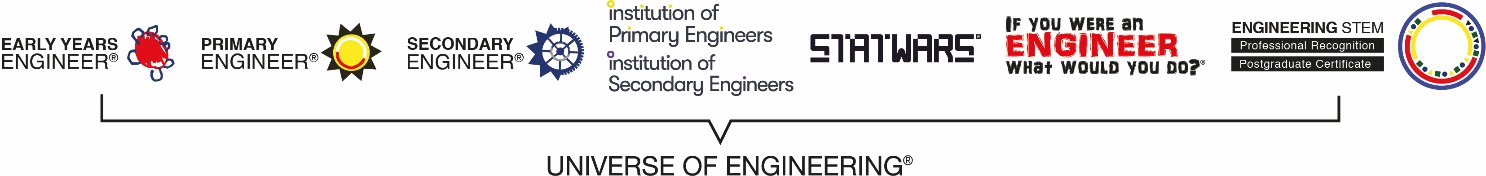 We will be running an optional twitter campaign #RKAinspiration from @primaryengineer @secondaryengineer and @leadersaward @bcas asking pupils and teachers to film themselves explaining say why their engineer is inspirational in only 120 seconds. Please note: None participation in the twitter campaign will not affect the judging process.Please complete this nomination form and email to rka@primaryengineer.com  or post to:RKA AwardPrimary Engineer Floor 2 AMS Office TowerBillington RdBurnley Lancashire BB11 5UBAs part of this contract it WILL be necessary to share information with the GDPR compliant funder of this project. This will be limited to details relating to this funded activity but will include school details and names. Please indicate if we can share your details in this way:    						 	 YES		NOPlease indicate you have read and accept our Privacy Policy which can be found here  (hard copy available upon request)		                        				     YES		 	 NO Nominee Details:Nominee Details:Nominee Details:Nominee Details:Nominee Details:Nominee Details:Teacher Name:School Name:Teacher Email Address:School Address:Engineer Name:Engineer Company:Engineer Email Address:Programme(s) Engaged with:Engagement Overview:Engagement Overview:Engagement Overview:Engagement Overview:Engagement Overview:Engagement Overview:Number of Pupils:Pupils Gender Split (%):M:F: Age of Pupils:Teacher submission (no more than 400 words)Teacher submission (no more than 400 words)Teacher submission (no more than 400 words)Teacher submission (no more than 400 words)Teacher submission (no more than 400 words)Teacher submission (no more than 400 words)Pupil submission (150-400 words)Pupil submission (150-400 words)Pupil submission (150-400 words)Pupil submission (150-400 words)Pupil submission (150-400 words)Pupil submission (150-400 words)